Мурманскому Центру развития семейных форм устройства детей исполнилось 10 лет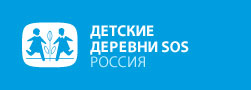 Вдвое больше исполнилось благотворительной организации "Детские деревни SOS". За эти годы сотни юных северян обрели новый дом. Тысячи - социализированы. Последнее время много внимания уделяется профилактике. Проект "Помощь семьям, которые находятся в трудной жизненной ситуации" призван решить ряд серьезных проблем,                       не отказываясь от ребенка. Также достаточно успешно работает программа по предотвращению ранних отказов.Министр образования и науки Мурманской области Наталия Карпенко: "Смотрите, у нас 87 % детей-сирот и детей, оставленных без попечения родителей, устроены в семьи. У нас сокращается количество детей-сирот.   Но, участие в том числе и таких организаций, как Центр семейного устройства детей-сирот - здесь, конечно, очень важно. Поэтому, такая совместная работа, безусловно, приносит хорошие результаты, и мы должны работать, такие формы должны развиваться".Подробнее: http://murman.tv/news/18740-murmanskomu-centru-razvitiya-semeynyh-form-ustroystva-detey-ispolnilos-10-let.html